Tamar's Party and the StarsSnakes and LaddersTo connect this game to the story, each time that the players land on a ‘snake’ or ‘ladder’, they have to correctly answer one of the questions below. If it’s a snake and they answer correctly- they don’t have to move back, and if it’s a ladder- they have the permission to move up. You’ll need a dice for this game. Note: Together with your learner, you can think of more questions to ask, and you can choose the ones from the list that are easier for the learner.Good luck!Questions:Where are Tamar and her friends?Who is the star of the party?How old is Tamar?Who is Tamar’s friend?How does Tamar feel?What is the shape of the cake?Where are they riding to?Describe the sky in the story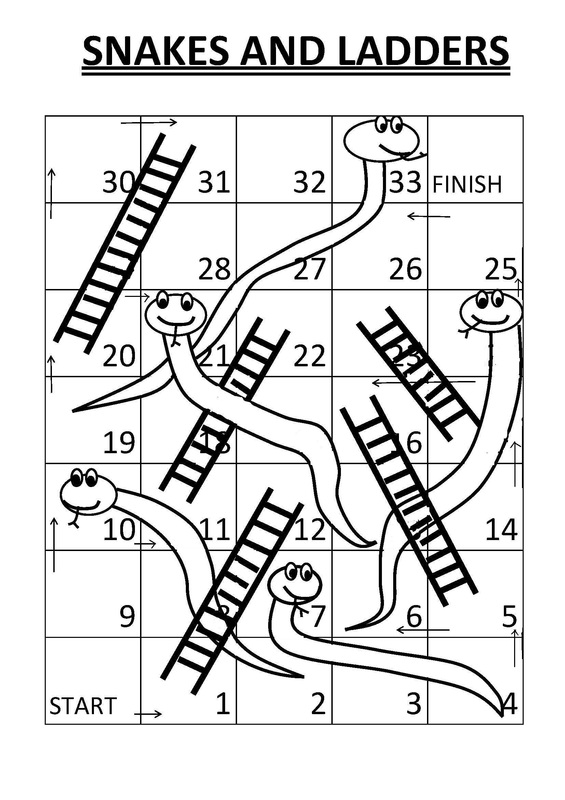 Tamar and her friends are at a bar. It's Tamar's party at the bar and Tamar is the star!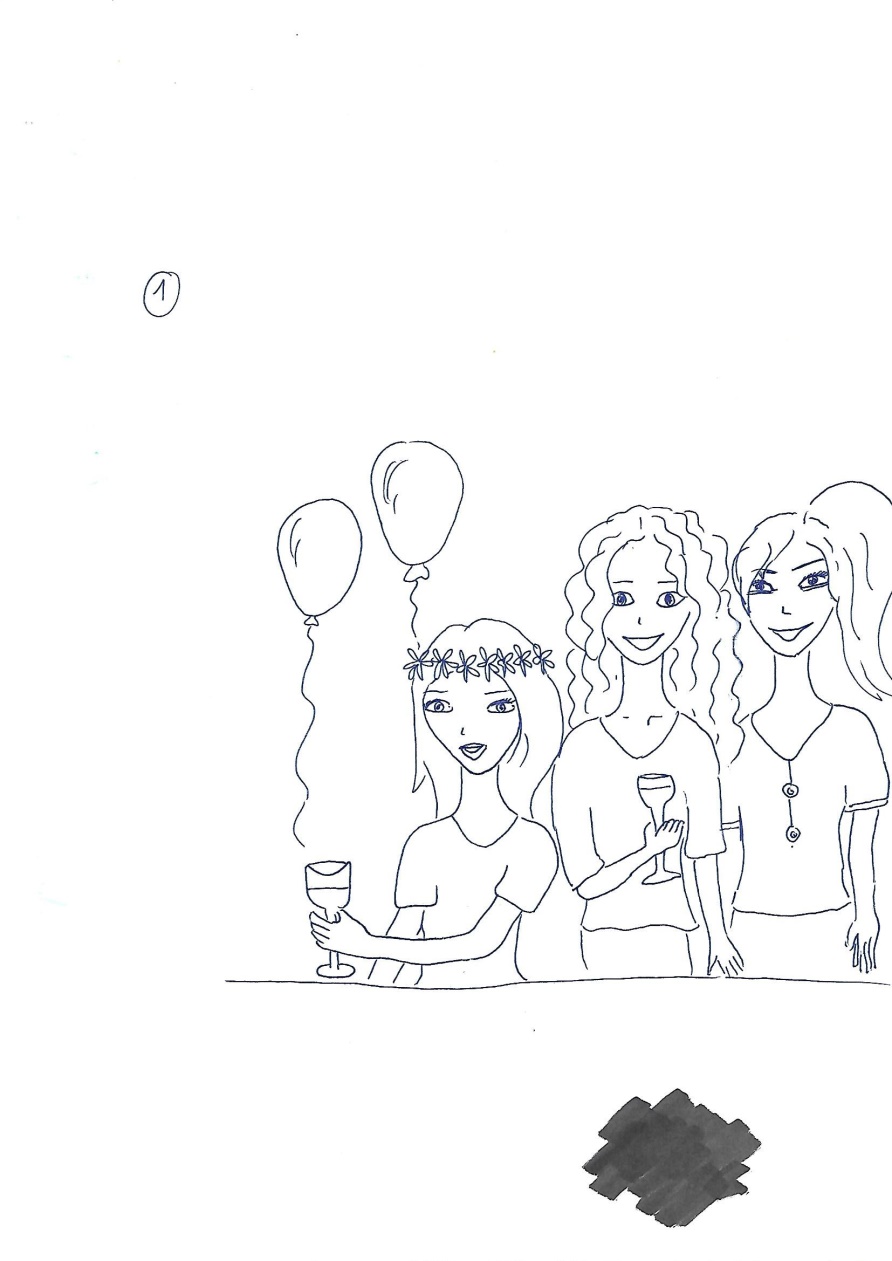 Many friends are there.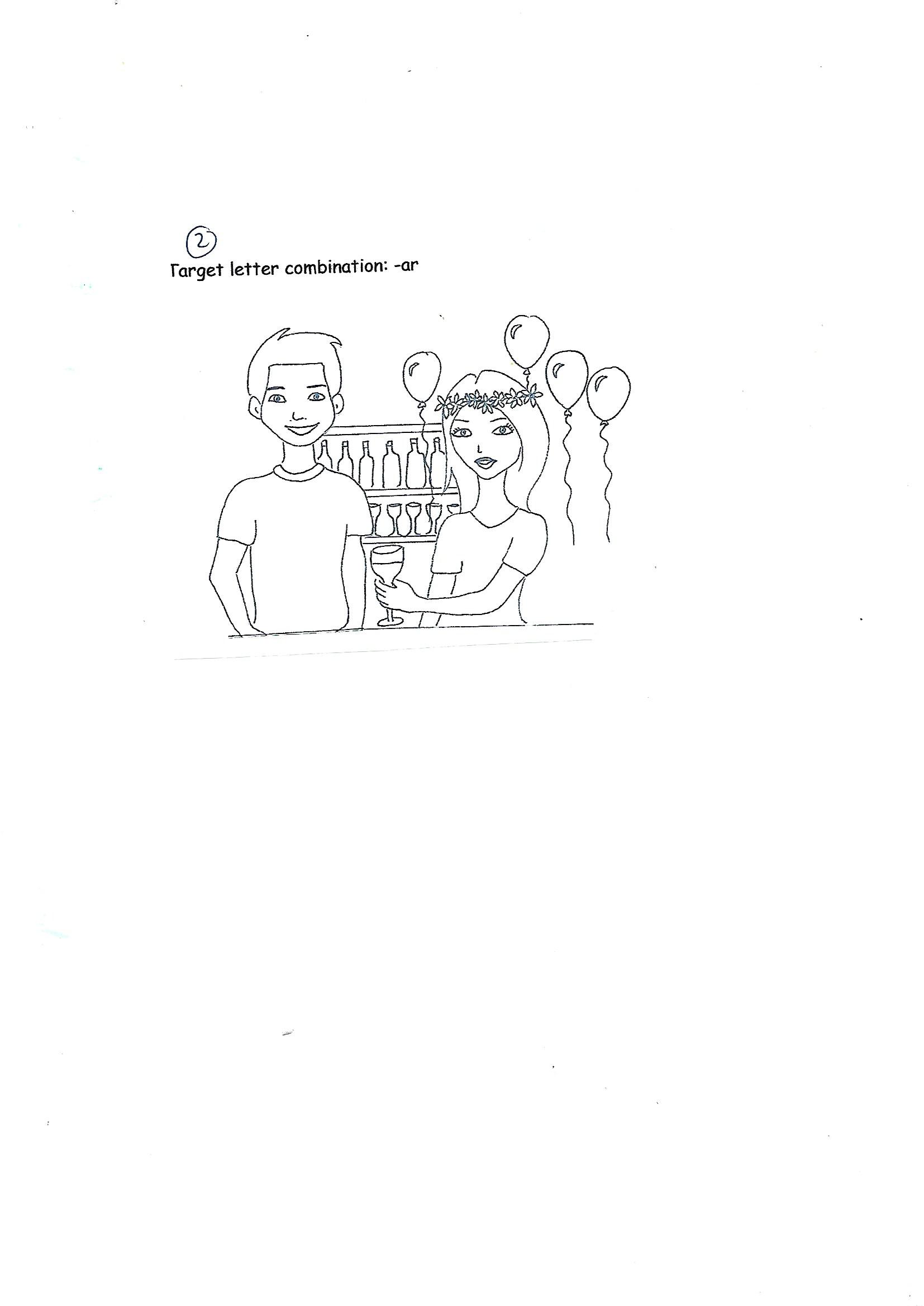 Tamar's friend Ari sits beside her. "It's present time!" said Ari.All Tamar's friends hand her many presents. She is happy. 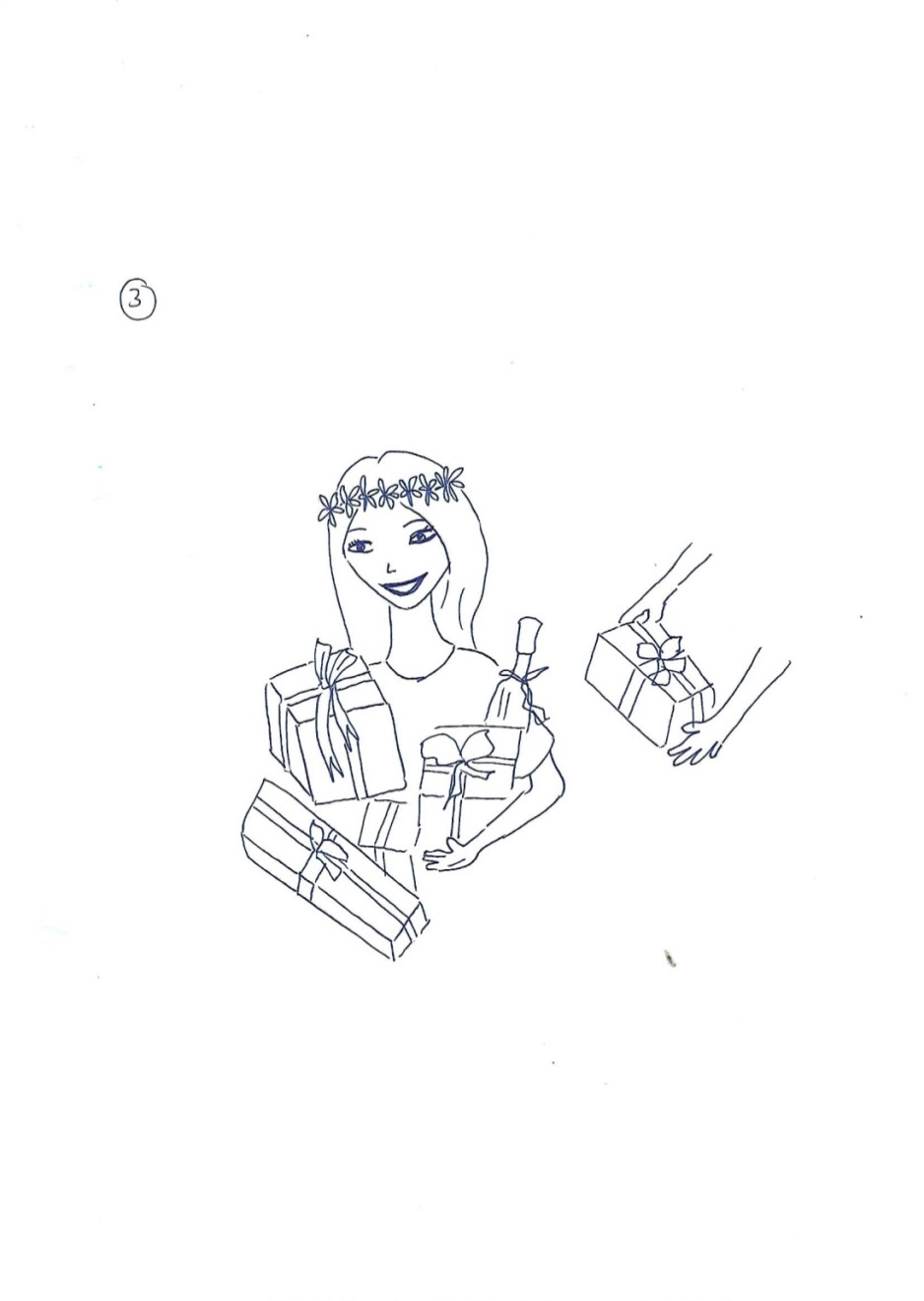 Tamar had a cake in a star shape, and they all ate cake.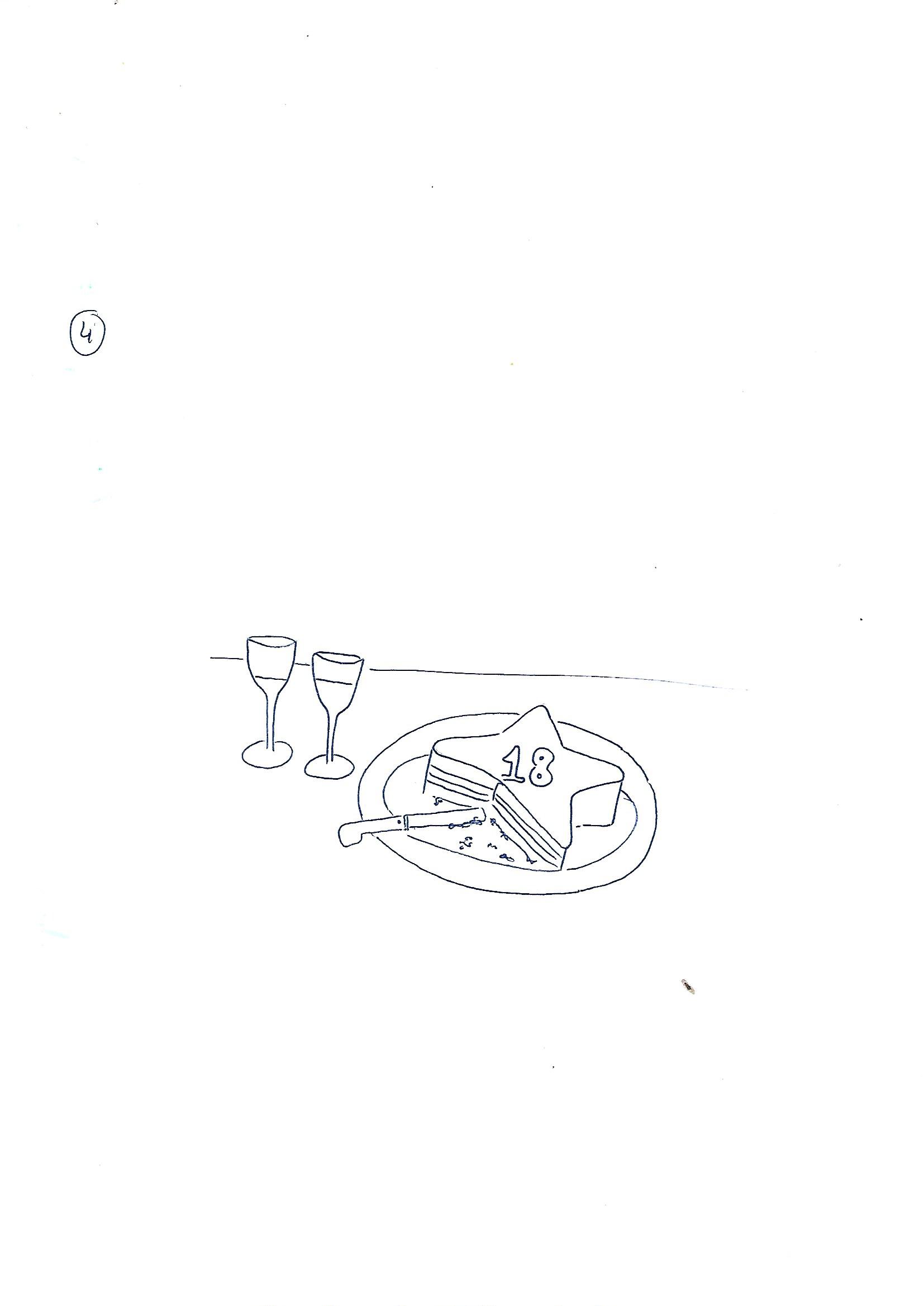 Then Tamar said, "I like the stars! Let's ride to a park by car!"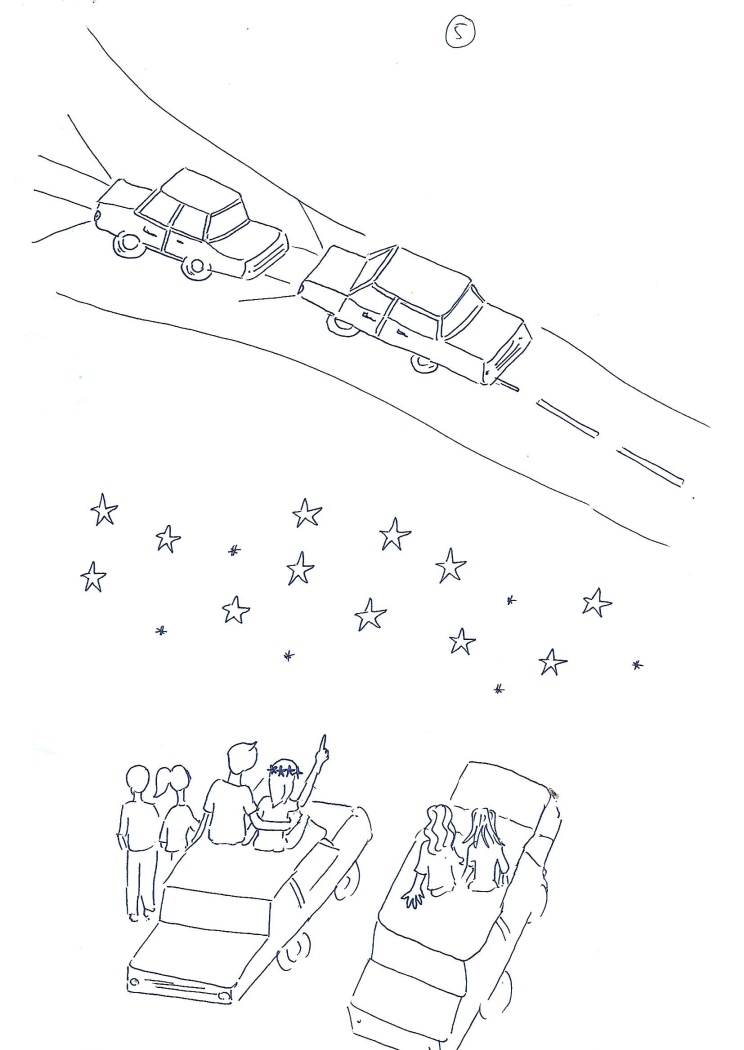 Tamar, Ari and all their friends ride far in their cars.At the park, the sky is dark. 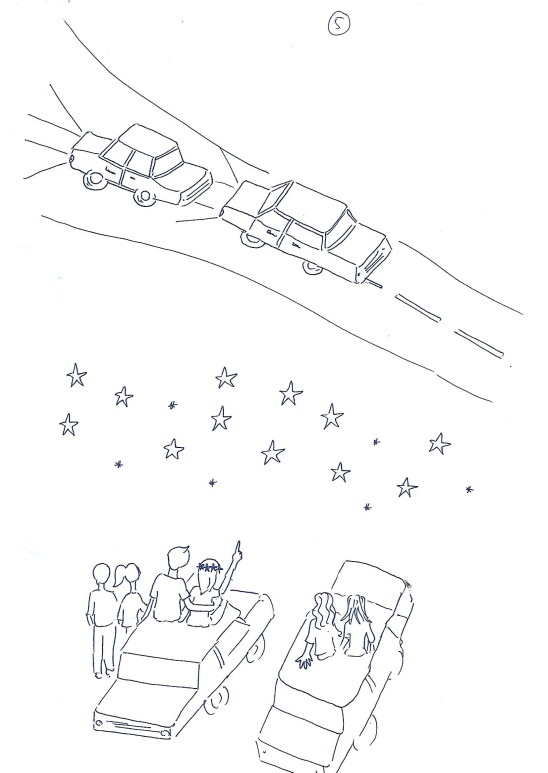 There are many, many stars. They all like the stars in the black, black sky. And that's the end of Tamar's party!1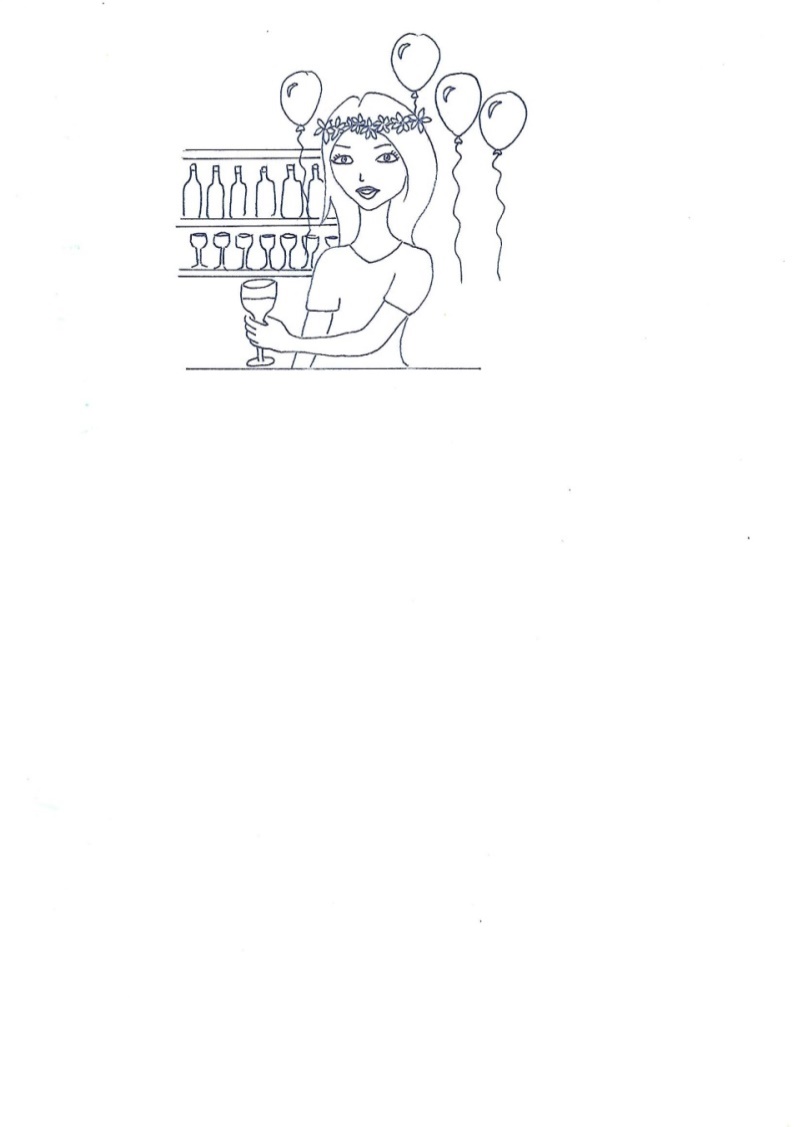 bar2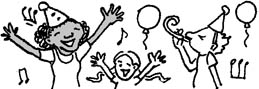 party3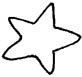 star4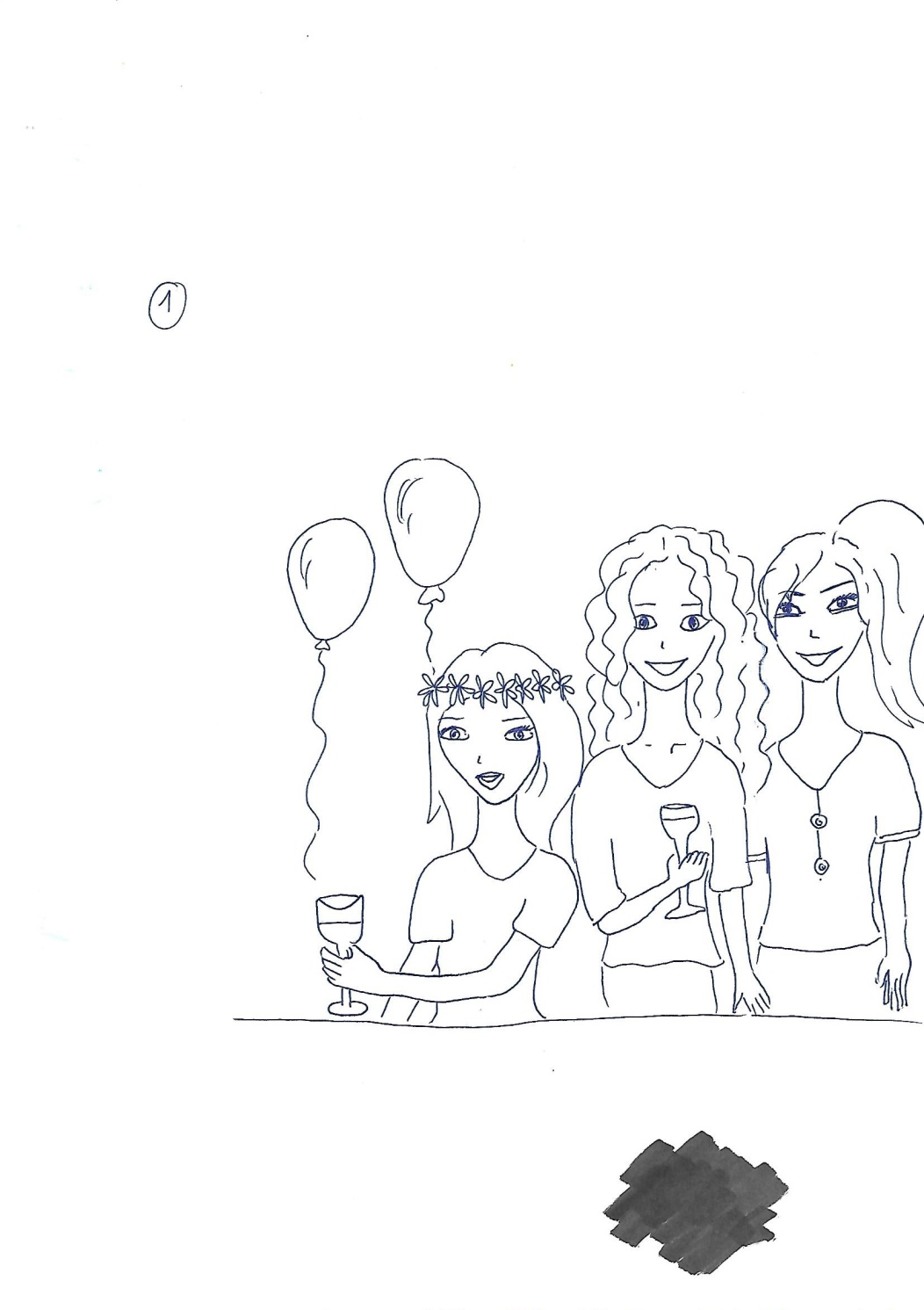 dark5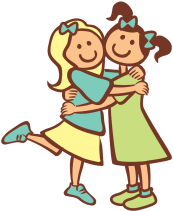 friends6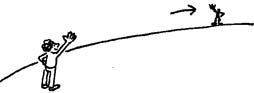 far7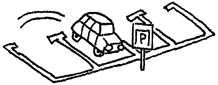 park8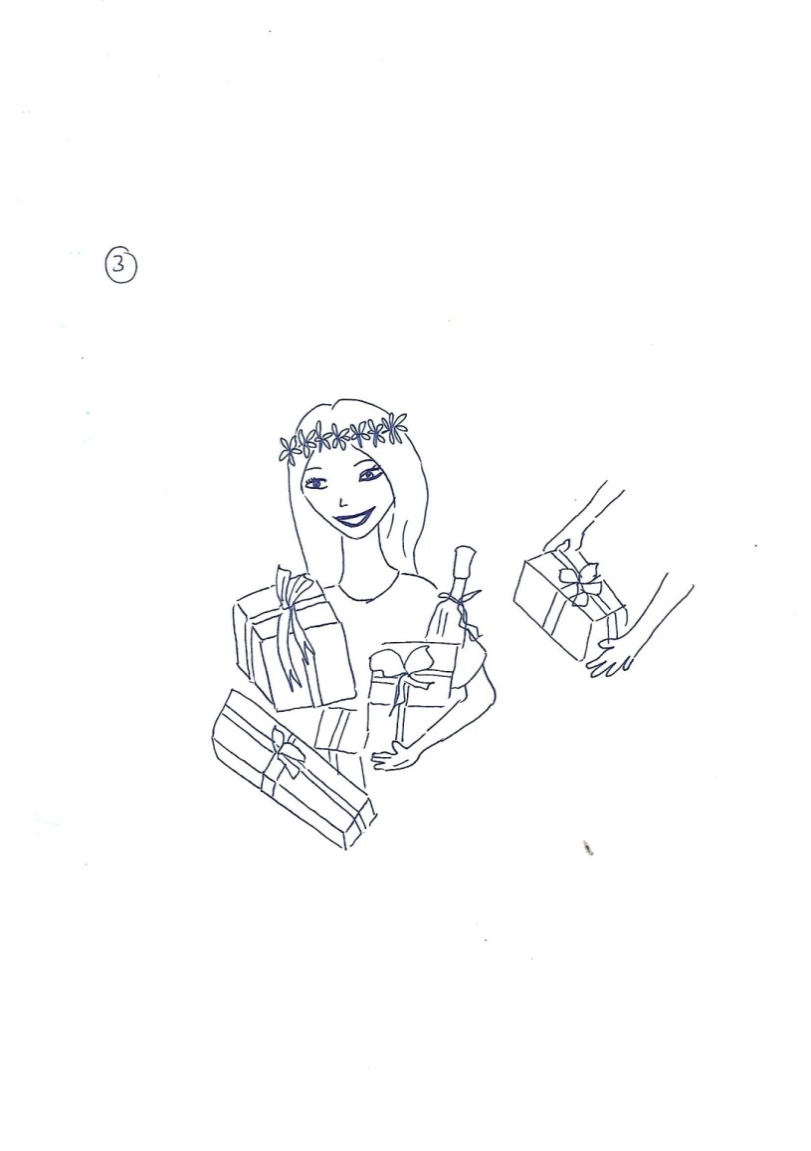 hands9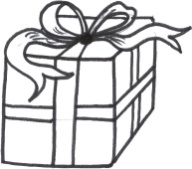 present10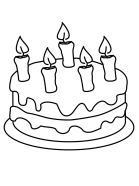 cake11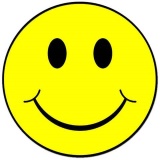 happy12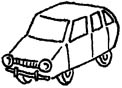 car